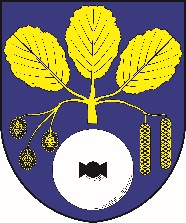 Místní poplatky a nájemné na rok 2023Poplatek ze psů (splatný do konce dubna):  50,- Kč/pes                                                                             100,- Kč za druhého a každého dalšího psaPoplatek za obecní systém odpadového hospodářství (splatný do konce dubna):       Chalupáři:                                 650,- Kč/nemovitost/rok     Trvale žijící obyvatelé:            650,- Kč na osobu/rokVodné: 25,- Kč/1 m3 včetně DPHStočné: 1,- Kč/1 m3 včetně DPHOdběratelé od cizího dodavatele vody musí doložit množství spotřebované vody dle vyúčtování. Vlastníci studní budou platit stočné dle směrných čísel (vyhláška č. 428/2001 Sb.) - 35,- Kč včetně DPH na osobu trvale žijící v obci/rokPronájem:sál kulturního domu: 5 000,- Kč/akce + energievalník: 242,- Kč včetně DPH/dentraktor s řidičem: 726,- Kč včetně DPH/MthPříspěvky obcePři narození dítěte: 4 000,- KčPři úmrtí občana obce: 4 000,- KčVyvezení septiku: 20 % z fakturované ceny             